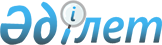 О внесении изменений в приказ исполняющего обязанности Министра по инвестициям и развитию Республики Казахстан от 26 марта 2015 года № 318 "Об утверждении Правил взимания платы за проезд по платной автомобильной дороге общего пользования республиканского значения (участку)"Приказ Министра транспорта Республики Казахстан от 3 ноября 2023 года № 55. Зарегистрирован в Министерстве юстиции Республики Казахстан 10 ноября 2023 года № 33619
      ПРИКАЗЫВАЮ:
      1. Внести в приказ исполняющего обязанности Министра по инвестициям и развитию Республики Казахстан от 26 марта 2015 года № 318 "Об утверждении Правил взимания платы за проезд по платной автомобильной дороге общего пользования республиканского значения (участку)" (зарегистрирован в Реестре государственной регистрации нормативных правовых актов за № 11128) следующие изменения:
      в Правилах взимания платы за проезд по платной автомобильной дороге общего пользования республиканского значения (участку), утвержденных указанным приказом:
      пункт 8 изложить в следующей редакции:
      "8. Организатор с целью информированности пользователей о проезде по платным участкам оповещает через:
      1) представителей на пункте взимания платы, при его наличии;
      2) центры по работе с клиентами, при их наличии;
      3) единый контакт центр по Республике Казахстан с коротким номером, указанный в публичном договоре или на официальном Интернет-ресурсе организатора;
      4) организатор направляет смс-оповещение о наличии задолженности за проезд по платным участкам и другую информацию, относящуюся к вопросам платного проезда.";
      пункты 11 и 12 изложить в следующей редакции:
      "11. Организатор ограничивает доступ к данным пользователей, указанные в пункте 12 настоящих Правил, третьим лицам, за исключением случаев, предусмотренных в статье 6 Закона Республики Казахстан "О персональных данных и их защите".
      12. При проезде автотранспортным средством через арку контроля, организатор осуществляет сбор, регистрацию и обработку данных о пользователе с его автотранспортным средством посредством идентифицирующих технических устройств, расположенных на платных участках в соответствии с Законом Республики Казахстан "О персональных данных и их защите".
      Такими данными являются фотоизображение, видеоизображение, весовые и габаритные параметры автотранспортного средства с фиксацией его государственного регистрационного номерного знака, даты, времени проезда по зонам платного участка.";
      пункт 17 изложить в следующей редакции:
      "17. После пересечения автотранспортным средством арки контроля начисление суммы за проезд производится за зону платного участка, при проезде в обход арки контроля, начисление платы за проезд за зону платного участка производится после проезда автотранспортным средством следующей арки контроля. Организатор изменяет механизмы начисления и производит отключение программно-аппаратного комплекса взимания платы за проезд в случае наступления аварийного режима в программно-аппаратном комплексе взимания платы за проезд.".
      2. Комитету автомобильных дорог Министерства транспорта Республики Казахстан в установленном законодательном порядке обеспечить:
      1) государственную регистрацию настоящего приказа в Министерстве юстиции Республики Казахстан;
      2) размещение настоящего приказа на интернет-ресурсе Министерства транспорта Республики Казахстан.
      3. Контроль за исполнением настоящего приказа возложить на курирующего вице-министра транспорта Республики Казахстан.
      4. Настоящий приказ вводится в действие по истечении десяти календарных дней после дня его первого официального опубликования.
      "СОГЛАСОВАН"Министерство финансовРеспублики Казахстан
      "СОГЛАСОВАН"Министерство внутренних делРеспублики Казахстан
					© 2012. РГП на ПХВ «Институт законодательства и правовой информации Республики Казахстан» Министерства юстиции Республики Казахстан
				
      Министр транспортаРеспублики Казахстан

М. Карабаев
